« LES CHANTIERS »APPEL À PROJETS MUSICAUX DES DÉTOURS DE BABEL 2023/2024DOSSIER D’INSCRIPTION/REGISTRATION FORM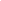 NOM DU PROJET / NAME OF THE PROJECT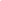 PORTEUR DU PROJET / APPLICANTNom / Name - Prénom / First name -Adresse / Address -Tel -E-mail -PARTICIPANTS (Nom - Instrument) / PARTICIPATING ARTISTS (Name – Instrument)1)2)3)4)5)6)…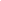 NOTE D’INTENTION (lien avec le thème) / NOTE OF INTENTION (link with the theme)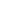 DESCRIPTIF DU PROJET / DESCRIPTION OF THE PROJECT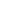 CONDITIONS TECHNIQUES ET DE RÉALISATION / TECHNICAL REQUIREMENTS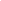 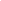 BIOGRAPHIE RESUMÉE DES ARTISTES PARTICIPANT AU PROJET / SHORT BIO OF THE PARTICIPATING ARTISTS1)2)3)4)5)6)…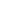 LISTE DES ANNEXES / APPENDICES(Fichiers audio, vidéo, visuels, etc)(Audio, video, visual files)1)2)3)